Reformierte Kirchen Bern-Jura-SolothurnSuchergebnisse für "Familie/Familienalltag"Autor / TitelJahrMedientypSignatur / Standort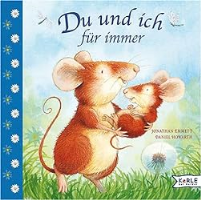 Emmett, JonathanDu und ich für immer2007BilderbuchFamilie. Familienalltag